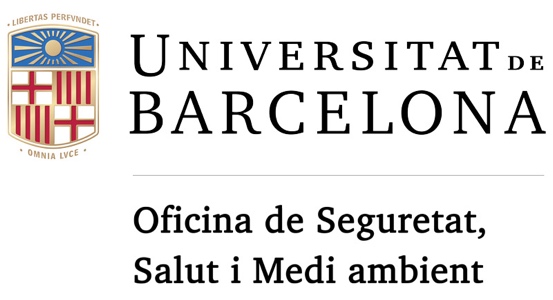 Sol·licitud de recollida d’aparells elèctrics i electrònicsFOR/MAM/009Sol·licitud de recollida d’aparells elèctrics i electrònicsFOR/MAM/009Sol·licitud de recollida d’aparells elèctrics i electrònicsFOR/MAM/009Sol·licitud de recollida d’aparells elèctrics i electrònicsFOR/MAM/009Sol·licitud de recollida d’aparells elèctrics i electrònicsFOR/MAM/009Sol·licitud de recollida d’aparells elèctrics i electrònicsFOR/MAM/009Sol·licitud de recollida d’aparells elèctrics i electrònicsFOR/MAM/009Sol·licitud de recollida d’aparells elèctrics i electrònicsFOR/MAM/009Sol·licitud de recollida d’aparells elèctrics i electrònicsFOR/MAM/009Sol·licitud de recollida d’aparells elèctrics i electrònicsFOR/MAM/009Codi de recollida(a emplenar per l’OSSMA)Codi de recollida(a emplenar per l’OSSMA)Codi de recollida(a emplenar per l’OSSMA)Codi de recollida(a emplenar per l’OSSMA)Codi de recollida(a emplenar per l’OSSMA)Codi de recollida(a emplenar per l’OSSMA)CENTREADREÇADATANOM I COGNOMS SOL·LICITANTNOM I COGNOMS SOL·LICITANTNOM I COGNOMS SOL·LICITANTPERSONA DE CONTACTE PER A CONCERTAR LA RECOLLIDAPERSONA DE CONTACTE PER A CONCERTAR LA RECOLLIDAPERSONA DE CONTACTE PER A CONCERTAR LA RECOLLIDATelèfonCorreu-eCorreu-eESTÀ TOT EL MATERIAL EMMA-GATZEMAT EN UN ÚNIC ESPAI? ESTÀ TOT EL MATERIAL EMMA-GATZEMAT EN UN ÚNIC ESPAI? ESTÀ TOT EL MATERIAL EMMA-GATZEMAT EN UN ÚNIC ESPAI?                       Sí                No                          Sí                No                          Sí                No                          Sí                No                          Sí                No                          Sí                No                          Sí                No                          Sí                No                          Sí                No    Si heu respost NO a l’anterior pregunta, especifiqueu els llocs d’ubicació (nom/número espai, i planta)Si heu respost NO a l’anterior pregunta, especifiqueu els llocs d’ubicació (nom/número espai, i planta)Si heu respost NO a l’anterior pregunta, especifiqueu els llocs d’ubicació (nom/número espai, i planta)1. 1. 1. 1. 1. 1. 1. 1. 1. Si heu respost NO a l’anterior pregunta, especifiqueu els llocs d’ubicació (nom/número espai, i planta)Si heu respost NO a l’anterior pregunta, especifiqueu els llocs d’ubicació (nom/número espai, i planta)Si heu respost NO a l’anterior pregunta, especifiqueu els llocs d’ubicació (nom/número espai, i planta)2. 2. 2. 2. 2. 2. 2. 2. 2. Si heu respost NO a l’anterior pregunta, especifiqueu els llocs d’ubicació (nom/número espai, i planta)Si heu respost NO a l’anterior pregunta, especifiqueu els llocs d’ubicació (nom/número espai, i planta)Si heu respost NO a l’anterior pregunta, especifiqueu els llocs d’ubicació (nom/número espai, i planta)3. 3. 3. 3. 3. 3. 3. 3. 3. Si heu respost NO a l’anterior pregunta, especifiqueu els llocs d’ubicació (nom/número espai, i planta)Si heu respost NO a l’anterior pregunta, especifiqueu els llocs d’ubicació (nom/número espai, i planta)Si heu respost NO a l’anterior pregunta, especifiqueu els llocs d’ubicació (nom/número espai, i planta)4. 4. 4. 4. 4. 4. 4. 4. 4. RECOLLIDA AMB GÀBIES (indiqueu quantitat de cada tipus)RECOLLIDA AMB GÀBIES (indiqueu quantitat de cada tipus)RECOLLIDA AMB GÀBIES (indiqueu quantitat de cada tipus)RECOLLIDA AMB GÀBIES (indiqueu quantitat de cada tipus)RECOLLIDA AMB GÀBIES (indiqueu quantitat de cada tipus)RECOLLIDA AMB GÀBIES (indiqueu quantitat de cada tipus)RECOLLIDA AMB GÀBIES (indiqueu quantitat de cada tipus)RECOLLIDA AMB GÀBIES (indiqueu quantitat de cada tipus)RECOLLIDA AMB GÀBIES (indiqueu quantitat de cada tipus)RECOLLIDA AMB GÀBIES (indiqueu quantitat de cada tipus)RECOLLIDA AMB GÀBIES (indiqueu quantitat de cada tipus)RECOLLIDA AMB GÀBIES (indiqueu quantitat de cada tipus)Tipus de contenidorTipus de contenidorTipus de contenidorTipus de contenidorTipus de contenidorRecollida de gàbies plenesRecollida de gàbies plenesRecollida de gàbies plenesRecollida de gàbies plenesRecollida de gàbies plenesSol·licitud de gàbies buidesSol·licitud de gàbies buidesGÀBIA TIPUS DH:165 - A:70 - F:80 / apte per ascensorGÀBIA TIPUS DH:165 - A:70 - F:80 / apte per ascensorGÀBIA TIPUS DH:165 - A:70 - F:80 / apte per ascensorGÀBIA TIPUS DH:165 - A:70 - F:80 / apte per ascensorGÀBIA TIPUS DH:165 - A:70 - F:80 / apte per ascensorGÀBIA TIPUS BH:175 - A:120 - F:80 / apte per muntacàrregues)GÀBIA TIPUS BH:175 - A:120 - F:80 / apte per muntacàrregues)GÀBIA TIPUS BH:175 - A:120 - F:80 / apte per muntacàrregues)GÀBIA TIPUS BH:175 - A:120 - F:80 / apte per muntacàrregues)GÀBIA TIPUS BH:175 - A:120 - F:80 / apte per muntacàrregues)CUBI-CONTENIDORH:115 - A:120 - F:100 / paletitzatCUBI-CONTENIDORH:115 - A:120 - F:100 / paletitzatCUBI-CONTENIDORH:115 - A:120 - F:100 / paletitzatCUBI-CONTENIDORH:115 - A:120 - F:100 / paletitzatCUBI-CONTENIDORH:115 - A:120 - F:100 / paletitzatRECOLLIDA SENSE GÀBIES (indiqueu nombre d’aparells o equips a retirar)RECOLLIDA SENSE GÀBIES (indiqueu nombre d’aparells o equips a retirar)RECOLLIDA SENSE GÀBIES (indiqueu nombre d’aparells o equips a retirar)RECOLLIDA SENSE GÀBIES (indiqueu nombre d’aparells o equips a retirar)RECOLLIDA SENSE GÀBIES (indiqueu nombre d’aparells o equips a retirar)RECOLLIDA SENSE GÀBIES (indiqueu nombre d’aparells o equips a retirar)RECOLLIDA SENSE GÀBIES (indiqueu nombre d’aparells o equips a retirar)RECOLLIDA SENSE GÀBIES (indiqueu nombre d’aparells o equips a retirar)RECOLLIDA SENSE GÀBIES (indiqueu nombre d’aparells o equips a retirar)RECOLLIDA SENSE GÀBIES (indiqueu nombre d’aparells o equips a retirar)RECOLLIDA SENSE GÀBIES (indiqueu nombre d’aparells o equips a retirar)RECOLLIDA SENSE GÀBIES (indiqueu nombre d’aparells o equips a retirar)Ordinadors sobretaulaOrdinadors sobretaulaOrdinadors sobretaulaOrdinadors sobretaulaAltres aparells petits(ràdios, calculadores, routers, etc.)Altres aparells petits(ràdios, calculadores, routers, etc.)Altres aparells petits(ràdios, calculadores, routers, etc.)Altres aparells petits(ràdios, calculadores, routers, etc.)Altres aparells petits(ràdios, calculadores, routers, etc.)Ordinadors portàtilsOrdinadors portàtilsOrdinadors portàtilsOrdinadors portàtilsAltres aparells mitjans(reproductors vídeo, fax, projectors, etc.)Altres aparells mitjans(reproductors vídeo, fax, projectors, etc.)Altres aparells mitjans(reproductors vídeo, fax, projectors, etc.)Altres aparells mitjans(reproductors vídeo, fax, projectors, etc.)Altres aparells mitjans(reproductors vídeo, fax, projectors, etc.)Monitors / televisorsMonitors / televisorsMonitors / televisorsMonitors / televisorsAltres aparells grans(fotocopiadores, maquinària laboratori, etc.)Altres aparells grans(fotocopiadores, maquinària laboratori, etc.)Altres aparells grans(fotocopiadores, maquinària laboratori, etc.)Altres aparells grans(fotocopiadores, maquinària laboratori, etc.)Altres aparells grans(fotocopiadores, maquinària laboratori, etc.)Teclats / ratolinsTeclats / ratolinsTeclats / ratolinsTeclats / ratolinsCaixes de CDs, vídeos, casets, etc.Caixes de CDs, vídeos, casets, etc.Caixes de CDs, vídeos, casets, etc.Caixes de CDs, vídeos, casets, etc.Caixes de CDs, vídeos, casets, etc.Impressores / escàners Impressores / escàners Impressores / escàners Impressores / escàners Caixes de cablesCaixes de cablesCaixes de cablesCaixes de cablesCaixes de cablesOBSERVACIONSOBSERVACIONSOBSERVACIONSOBSERVACIONSOBSERVACIONSOBSERVACIONSOBSERVACIONSOBSERVACIONSOBSERVACIONSOBSERVACIONSOBSERVACIONSOBSERVACIONSIndiqueu si algun dels aparells/equips té alguna característica especial (mides molt grans, pes molt alt, restes de productes químics, etc.), per especificar qualsevol incidència relacionada amb la recollida (manca d’ascensors/muntacàrregues), o per fer suggeriments.Indiqueu si algun dels aparells/equips té alguna característica especial (mides molt grans, pes molt alt, restes de productes químics, etc.), per especificar qualsevol incidència relacionada amb la recollida (manca d’ascensors/muntacàrregues), o per fer suggeriments.Indiqueu si algun dels aparells/equips té alguna característica especial (mides molt grans, pes molt alt, restes de productes químics, etc.), per especificar qualsevol incidència relacionada amb la recollida (manca d’ascensors/muntacàrregues), o per fer suggeriments.Indiqueu si algun dels aparells/equips té alguna característica especial (mides molt grans, pes molt alt, restes de productes químics, etc.), per especificar qualsevol incidència relacionada amb la recollida (manca d’ascensors/muntacàrregues), o per fer suggeriments.Indiqueu si algun dels aparells/equips té alguna característica especial (mides molt grans, pes molt alt, restes de productes químics, etc.), per especificar qualsevol incidència relacionada amb la recollida (manca d’ascensors/muntacàrregues), o per fer suggeriments.Indiqueu si algun dels aparells/equips té alguna característica especial (mides molt grans, pes molt alt, restes de productes químics, etc.), per especificar qualsevol incidència relacionada amb la recollida (manca d’ascensors/muntacàrregues), o per fer suggeriments.Indiqueu si algun dels aparells/equips té alguna característica especial (mides molt grans, pes molt alt, restes de productes químics, etc.), per especificar qualsevol incidència relacionada amb la recollida (manca d’ascensors/muntacàrregues), o per fer suggeriments.Indiqueu si algun dels aparells/equips té alguna característica especial (mides molt grans, pes molt alt, restes de productes químics, etc.), per especificar qualsevol incidència relacionada amb la recollida (manca d’ascensors/muntacàrregues), o per fer suggeriments.Indiqueu si algun dels aparells/equips té alguna característica especial (mides molt grans, pes molt alt, restes de productes químics, etc.), per especificar qualsevol incidència relacionada amb la recollida (manca d’ascensors/muntacàrregues), o per fer suggeriments.Indiqueu si algun dels aparells/equips té alguna característica especial (mides molt grans, pes molt alt, restes de productes químics, etc.), per especificar qualsevol incidència relacionada amb la recollida (manca d’ascensors/muntacàrregues), o per fer suggeriments.Indiqueu si algun dels aparells/equips té alguna característica especial (mides molt grans, pes molt alt, restes de productes químics, etc.), per especificar qualsevol incidència relacionada amb la recollida (manca d’ascensors/muntacàrregues), o per fer suggeriments.Indiqueu si algun dels aparells/equips té alguna característica especial (mides molt grans, pes molt alt, restes de productes químics, etc.), per especificar qualsevol incidència relacionada amb la recollida (manca d’ascensors/muntacàrregues), o per fer suggeriments.